Лекция по устройству автомобиля. Гр.2.3 (1 час) на 16.04.2020Тема: Дифференциал.
Дифференциал предназначен для передачи, изменения и распределения крутящего момента между двумя потребителями и обеспечения, при необходимости, их вращения с разными угловыми скоростями.Дифференциал является одним из основных конструктивных элементов трансмиссии. Расположение дифференциала в трансмиссии автомобиля:в заднеприводном автомобиле для привода ведущих колес – в картере заднего моста;в переднеприводном автомобиле для привода ведущих колес – в коробке передач;в полноприводном автомобиле для привода ведущих колес – в картере переднего и заднего мостов;в полноприводном автомобиле для привода ведущих мостов – в раздаточной коробке.Дифференциалы, используемые для привода ведущих колес, называются межколесными. Межосевой дифференциал устанавливается между ведущими мостами полноприводного автомобиля.Конструктивно дифференциал построен на основе планетарного редуктора. В зависимости от вида зубчатой передач, используемой в редукторе, различают следующие виды дифференциалов: конический, цилиндрический и червячный.Конический дифференциал применяется в основном в качестве межколесного дифференциала. Цилиндрический дифференциал устанавливается чаще между осями полноприводных автомобилей. Червячный дифференциал, ввиду своей универсальности, может устанавливаться как между колесами, так и между осями.Устройство дифференциала рассмотрено на примере самого распространенного конического дифференциала. Составные части дифференциала являются характерными и для других видов дифференциалов. Конический дифференциал представляет собой планетарный редуктор и включает полуосевые шестерни с сателлитами, помещенные в корпус.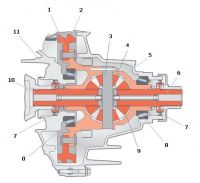 Корпус (другое наименование – чашка дифференциала) воспринимает крутящий момент от главной передачи и передает его через сателлиты на полуосевые шестерни. На корпусе жестко закреплена ведомая шестерня главной передачи. Внутри корпуса установлены оси, на которых вращаются сателлиты.Сателлиты, играющие роль планетарной шестерни, обеспечивают соединение корпуса и полуосевых шестерен. В зависимости от величины передаваемого крутящего момента в конструкции дифференциала используется два или четыре сателлита. В легковых автомобилях применяется, как правило, два сателлита.Полуосевые шестерни (солнечные шестерни) передают крутящий момент на ведущие колеса через полуоси, с которыми имеют шлицевое соединение. Правая и левая полуосевые шестерни могут иметь равное или различное число зубьев. Шестерни с равным числом зубьев образуют симметричный дифференциал, тогда как неравное количество зубьев характерно для несимметричного дифференциала.Симметричный дифференциал распределяет крутящий момент по осям в равных соотношениях, независимо от величины угловых скоростей ведущих колес. Благодаря этим свойствам симметричный дифференциал используется в качестве межколесного дифференциала.Несимметричный дифференциал делит крутящий момент в определенном соотношении, поэтому устанавливается между ведущими осями автомобиля.Работа дифференциалаВ работе симметричного межколесного дифференциала можно выделить три характерных режима:прямолинейное движение;движение в повороте;движение по скользкой дороге.При прямолинейном движении колеса встречают равное сопротивление дороги. Крутящий момент от главной передачи передается на корпус дифференциала, вместе с которым перемещаются сателлиты. Сателлиты, обегая полуосевые шестерни, передают крутящий момент на ведущие колеса в равном соотношении. Так как сателлиты на осях не вращаются, полуосевые шестерни движутся с равной угловой скоростью. При этом частота вращения каждой из шестерен равна частоте вращения ведомой шестерни главной передачи.При движении в повороте внутреннее ведущее колесо (расположенное ближе к центру поворота) встречает большее сопротивление, чем наружное колесо. Внутренняя полуосевая шестерня замедляется и заставляет сателлиты вращаться вокруг своей оси, которые в свою очередь увеличивают частоту вращения наружной полуосевой шестерни. Движение ведущих колес с разными угловыми скоростями позволяет проходить поворот без пробуксовки. При этом, в сумме частоты вращения внутренней и наружной полуосевых шестерен всегда равна удвоенной частоте вращения ведомой шестерни главной передачи. Крутящий момент, независимо от разных угловых скоростей, распределяется на ведущие колеса в равном соотношении.При движении по скользкой дороге одно из колес встречает большее сопротивление, тогда как другое проскальзывает - буксует. Дифференциал, в силу своей конструкции, заставляет вращаться буксующее колесо с увеличивающейся скоростью. Другое колесо при этом останавливается. Сила тяги на буксующем колесе, по причине низкой силы сцепления, мала, поэтому и крутящий момент на этом колесе тоже мал. А так как дифференциал у нас симметричный, то на другом колесе крутящий момент тоже будет небольшим. Тупиковая ситуация – автомобиль не может сдвинуться с места.Для продолжения движения необходимо увеличить крутящий момент на свободном колесе. Это осуществляется с помощью блокировки дифференциала.ЗАДАНИЕ: для чего нужен дифференциалКак работают солнечные шестерни дифференциала? Характерные режимы работы дифференциала? Для чего нужна блокировка дифференциала? Конспектировать не нужно. Прочитать и ответить на вопросы до 20.04.2020Ответы выслать на эл.почту ieliena.zhukova.64@mail.ruИли по номеру тел: 89082004500 (Viber или WhatsApp)